МУНИЦИПАЛЬНЫЙ РАЙОН«ЖЕЛЕЗНОГОРСКИЙ РАЙОН» КУРСКОЙ ОБЛАСТИАДМИНИСТРАЦИЯ ЖЕЛЕЗНОГОРСКОГО РАЙОНА КУРСКОЙ ОБЛАСТИПОСТАНОВЛЕНИЕот   10.11.2021            №  733  Об утверждении перечня должностных лиц Администрации Железногорского района Курской области, имеющих право составлять протоколы об административных правонарушениях, предусмотренных статьей 20.6.1. Кодекса Российской Федерации об административных правонарушенияхВ соответствии со ст. 28.3 Кодекса Российской Федерации об административных правонарушениях, Указом Президента РФ от 02.04.2020 N 239 "О мерах по обеспечению санитарно-эпидемиологического благополучия населения на территории Российской Федерации в связи сраспространением новой коронавирусной инфекции (COVID-19)", Постановлением Правительства Российской Федерации от 02.04.2020 № 417 "Об утверждении Правил поведения, обязательных для исполнения гражданами и организациями, при введении режима повышенной готовности или чрезвычайной ситуации",Распоряжением Правительства Российской Федерации от 12.04.2020 № 975-р, Распоряжением Губернатора Курской области от 10 марта 2020 г. № 60-рг "О введении режима повышенной готовности" Администрация 	Железногорского района ПОСТАНОВЛЯЕТ:          1. Создать комиссию Администрации Железногорского района Курской области, по координации работы муниципальных образований по проверке соблюдения требований ограничений установленных распоряжением Губернатора Курской области от 10.03.23020 № 60–рг «О введении режима повышенной готовности», касаемо административных правонарушений, предусмотренных статьей 20.6.1. Кодекса Российской Федерации об административных правонарушениях:- Глава Железногорского района Курской области - председатель комиссии по чрезвычайным ситуациям и пожарной безопасности Фролков Александр Дмитриевич;- Первый заместитель Главы Администрации Железногорского района -, заместитель председателя комиссии по чрезвычайным ситуациям и пожарной безопасности Кириченко Елена Николаевна;- Заместитель Главы Администрации Железногорского района- член комиссии по чрезвычайным ситуациям и пожарной безопасности Елисеева Валентина Александровна;- Начальник отдела социально-экономического развития и регулирования продовольственного рынка Управления аграрной политики Администрации Железногорского района Алистратова Людмила Викторовна;- Главный специалист – эксперт - ответственный секретарь административной комиссии Администрации Железногорского района Логина Анастасия Сергеевна;- Начальник ТОУ Роспотребнадзора по Курской области в                        г. Железногорске, Железногорском, Дмитриевском, Хомутовском, Фатежском, Поныровском и Золотухинском районах- член комиссии по чрезвычайным ситуациям и пожарной безопасности Сирота Юрий Иванович (по согласованию);- Заместитель начальника полиции по охране общественного порядка межмуниципального отдела МВД России «Железногорский»- член комиссии по чрезвычайным ситуациям и пожарной безопасности Ларин Петр  Николаевич (по согласованию).         2. Назначить должностное лицо от Администрации Железногорского района Курской области, имеющего право составлять протоколы об административных правонарушениях, предусмотренных статьей 20.6.1. Кодекса Российской Федерации об административных правонарушениях  и.о. начальника отдела по делам ГО и ЧС Администрации Железногорского района Фомочкина Николая Николаевича либо лицо его заменяющего. 3. Контроль исполнения настоящего постановления оставляю за собой.        4.Начальнику отдела по информационному обеспечению Администрации Железногорского района (Б.В. Зинаков), разместить настоящее  постановление на официальном сайте муниципального образования  «Железногорский район» Курской области в сети «Интернет».5. Настоящее постановление вступает в силу со дня его официального опубликования.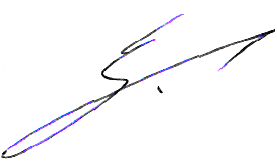 Глава Железногорского района                                                 А.Д. Фролков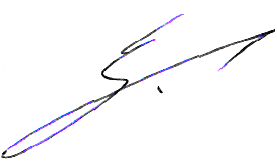 